Отчёт о проведении недели «В мире осенней                                                                                                  красоты»В начальных классах МБОУ «Найдёновская школа» прошла Неделя «В мире осенней красоты»Цель – создать условия для воспитания экологической культуры, творческого и познавательного развития младших школьников.Задачи:Провести мероприятие, содействующее развитию детского творчества, познавательных способностей младших школьников, направленных на расширение представления учащихся об окружающем мире; важными продуктами питания, как овощи и фрукты, урожай которых собирают осенью;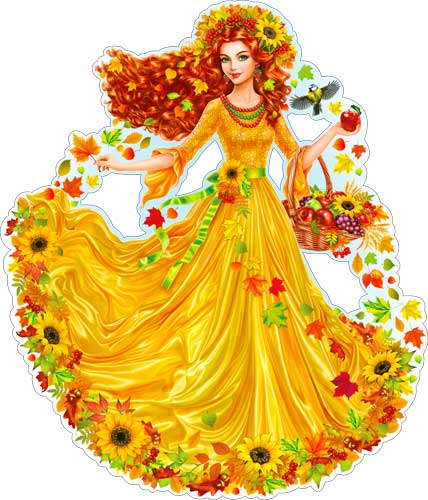 Формирование любознательности;Развитие творческих способностей учащихся;Организовать самостоятельную и коллективную практическую деятельность учащихся, содействуя воспитания коллективизма и товарищества, культуры чувств (ответственность, честь, долг)Укрепление связи и сотрудничества школы и родителейПраздник осени был организован учащимися 1-4 класса под руководством классных руководителей.Неделя открылась традиционной линейкой , на которой ребята узнали о плане проведения недели.1-й день:1.Линейка:Объявление о начале недели «В мире осенней красоты».Сообщение о плане проведения мероприятий.2.Выступление учащихся  1-4 классамини - концерт «Золотая Осень!»3.Украшение фойе.          4.Выпуск стенгазет (1- 4 кл) 2-й деньВыставка рисунков «Золотая Осень» (1-4 классы).Выставка поделок «Дары Осени» (1-4 классы).Осенний марафон (спортивные соревнования 1 и 3 классы).3-й деньВеселые перемены  (1 – 4 классы).Осенний марафон (спортивные соревнования 2 и 4 классы).4-й день Праздничное мероприятие  «Осень Золотая» (1-4 классы).5-й деньЗакрытие  недели.Мини - концерт «Что нам осень принесла?»Подведение итогов (награждение).          В течении недели ученики 1-4 классов выставили поделки из природного материала, созданные руками детей и родителей. Этот день доставил массу положительных эмоций ребятам, ведь все дети любят мастерить из природного материала. Ребята с огромным удовольствием, терпеливо и кропотливо изготавливали свои поделки. Каждая работа таила в себе огромный потенциал идей. Слышно как фырчит ежик из семечек, ухает филин из шишек, пляшет сказочная Жар - птица, расцветают осенние букеты.        Поделки вызвали интерес не только у учащихся школы, но и у учителей.        Итогом недели был праздничный концерт, где Осень наградила победителей грамотами.Праздник прошел весело и с пользой: дети узнали много нового об осенних месяцах и овощах, поделились своими знаниями о явлениях природы, и особенностях сбора урожая, проявили себя в творческой деятельности, участвуя в конкурсе «Осенние фантазии».